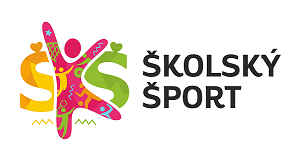 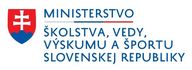 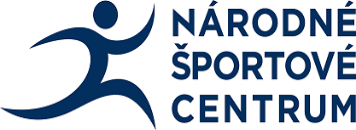 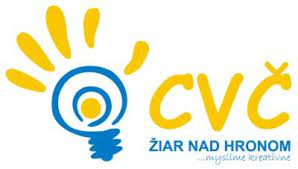 PROPOZÍCIEOKRESNÉHO KOLA V ATLETIKE 4BOJ Ml. ŽIAČOK ZŠpre školský rok 2021/202212.04.2022 v Žiari nad Hronom                                        Mgr. Helena Gáfriková                                                                                    riaditeľka CVČ Žiar nad HronomPropozície vypracovala:                 PaedDr. Petronela ČernickáCentrum voľného času Žiar nad Hronom		Vyhlasovateľ:Ministerstvo školstva, vedy, výskumu a športu SROrganizátor :Centrum voľného času, Ul. M.R. Štefánika č.17, 965 01 Žiar nad HronomTermín a miesto:11.05.2022 Základná škola, Ul. Jilemnického č. 2, Žiar nad HronomKategória:2008 a ml. (5.,6.,7.ročníkZŠ)Účastníci:jednotlivciPodmienka účasti:Riadne a včas:Prihlásiť sa cez www.sutaze.skolskysport.sk  - vložiť súpisku do termínu: 06.05.2022Prihlášky doručené po termíne nebudú akceptované.Každá žiačka/ každý žiak uvedený na súpiske danej školy je povinný na vyžiadanie  pri prezentácii predložiť originál preukazu poistenca.Prezentácia:11.05. 2022 od 08:00 h do 08:30 h v mieste konania podujatiaPri prezentácii odovzdať :Súpisku s uvedením mena, priezviska dátumom narodenia, označením čísla dresu, vytlačenú z www.sutaze.skolskysport.sk, a podpísanú vedením školy. Podpísané tlačivo súhlas so spracovaním osobných údajov, fotografovaním a natáčaním na video (zákonný zástupca žiaka udelí súhlas cez EduPage-Súťaže-Udeliť súhlas)Žrebovanie:Uskutoční sa na porade vedúcich pred turnajom.Predpis :Hrá sa podľa pravidiel https://sutaze.skolskysport.sk/sutaz/1286/a_4-boj-mladsich-ziacok-zs/?Area=DocumentList&numPage=1Disciplíny: 60m, skok do diaľky, hod raketou Nerf Vortex, 600mHodnotenie:Zápis o stretnutí –www.sutaze.skolskysport.skCeny:Družstvá na prvých troch miestach získajú diplom Protesty:Do 10 minút hlavnému rozhodcovi po vyhlásení predbežných výsledkov s vkladom 10 €.Organizačný štáb:Riaditeľ súťaže:       Mgr. Helena GáfrikováTajomníčka súťaže: PaedDr. Petronela ČernickáRozhodcovia:Cestovné:Na náklady vysielajúcej organizáciePoistenie:Účastníci štartujú na vlastné individuálne poistenie. Každý účastník musí mať so sebou preukaz poistenca. Za bezpečnosť a zdravotnú spôsobilosť účastníkov zodpovedá vysielajúca škola, za dodržiavanie organizačných pokynov ku súťaži zodpovedá poverený pedagóg vysielajúcej školy.Iné:Školská športová súťaž sa v čase pandemickej situácie organizuje v zmysle  nariadení ÚVZ SR, ktorou sa nariaďujú opatrenia pri ohrození verejného zdravia k obmedzeniam hromadných podujatí. Viac info na: https://www.minedu.sk/sport-a-covid-19/Upozornenie:Organizátor si vyhradzuje právo na zmenu v propozíciách. Prípadnú zmenu organizátor oznámi vedúcim družstiev na porade vedúcich. Za odložené veci organizátor nezodpovedá! Pri neospravedlnenej neúčasti (družstva), je organizátor oprávnený požadovať úhradu vynaložených nákladov.Kontaktná osoba:PaedDr. Petronela Černická, email: sportcvczh@gmail.comOdborný garant súťaže:Vybrať zástupcu zväzu podľa športuVeronika Ľašová  lasova@atletika.sk    0918 290 484